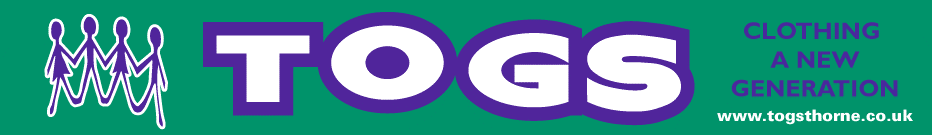 Price ListPrice ListPrice ListPrice ListLogo Polo From £8.50Logo Polo From £8.50Logo Polo From £8.50Logo Polo From £8.50Logo Polo From £8.50Logo Polo From £8.50Logo Hoodie From £15.00Logo Hoodie From £15.00Logo Hoodie From £15.00Logo Hoodie From £15.00Logo Hoodie From £15.00Logo Hoodie From £15.00Logo Book Bag From £9.99Logo Book Bag From £9.99Logo Book Bag From £9.99Logo Book Bag From £9.99Logo Book Bag From £9.99Logo Book Bag From £9.99Logo Reversible Coats From £20.00Logo Reversible Coats From £20.00Logo Reversible Coats From £20.00Logo Reversible Coats From £20.00Logo Reversible Coats From £20.00Logo Reversible Coats From £20.00Logo Ruck Sack From £12.50Logo Ruck Sack From £12.50Logo Ruck Sack From £12.50Logo Ruck Sack From £12.50Logo Ruck Sack From £12.50Logo Ruck Sack From £12.50P.E Kit=T-shirt, Shorts, Gym Bag From £11.00P.E Kit=T-shirt, Shorts, Gym Bag From £11.00P.E Kit=T-shirt, Shorts, Gym Bag From £11.00P.E Kit=T-shirt, Shorts, Gym Bag From £11.00P.E Kit=T-shirt, Shorts, Gym Bag From £11.00P.E Kit=T-shirt, Shorts, Gym Bag From £11.00Logo Hair Bows From £3.50Logo Hair Bows From £3.50Logo Hair Bows From £3.50Logo Hair Bows From £3.50Logo Hair Bows From £3.50Logo Hair Bows From £3.50Logo Cardigans From £14.00Logo Cardigans From £14.00Logo Cardigans From £14.00Logo Cardigans From £14.00Logo Cardigans From £14.00Logo Cardigans From £14.00Waterproof Set From £10.00Waterproof Set From £10.00Waterproof Set From £10.00Waterproof Set From £10.00Waterproof Set From £10.00Waterproof Set From £10.00Logo Winter Hats From £6.00Logo Winter Hats From £6.00Logo Winter Hats From £6.00Logo Winter Hats From £6.00Logo Winter Hats From £6.00Logo Winter Hats From £6.00Logo Baseball Cap From £6.00Logo Baseball Cap From £6.00Logo Baseball Cap From £6.00Logo Baseball Cap From £6.00Logo Baseball Cap From £6.00Logo Baseball Cap From £6.00Logo Summer Cap £6.00Logo Summer Cap £6.00Logo Summer Cap £6.00Logo Summer Cap £6.00Logo Summer Cap £6.00Logo Summer Cap £6.00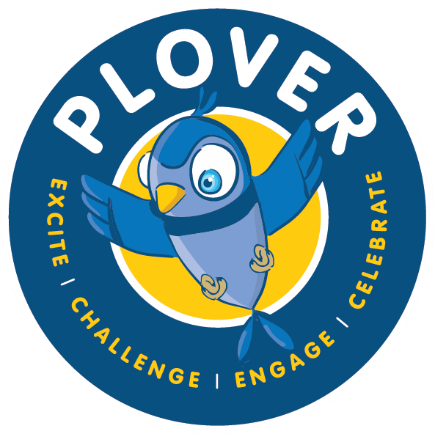 